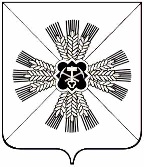 КЕМЕРОВСКАЯ ОБЛАСТЬАДМИНИСТРАЦИЯ ПРОМЫШЛЕННОВСКОГО МУНИЦИПАЛЬНОГО РАЙОНАПОСТАНОВЛЕНИЕот «  23 »  октября  2017г. №  1192-Ппгт. ПромышленнаяОб утверждении отчета об исполнении районного бюджетаПромышленновского муниципального районаза 9 месяцев 2017 годаВ соответствии со статьей 264.2 Бюджетного кодекса Российской Федерации: 1. Утвердить отчет об исполнении районного бюджета Промышленновского муниципального района (далее – районный бюджет) за  9 месяцев 2017 года: 1) по доходам в сумме 1249758 тыс. рублей;2) по расходам в сумме 1249913 тыс. рублей;3) дефицит бюджета в сумме 155 тыс. рублей.2. Утвердить отчет об исполнении доходов районного бюджета за 9 месяцев 2017 года по кодам классификации доходов бюджетов, согласно приложению № 1 к настоящему постановлению.3. Утвердить отчет об исполнении расходов районного бюджета за   9 месяцев 2017 года по разделам и подразделам классификации расходов бюджетов, согласно приложению № 2 к настоящему постановлению.4. Утвердить отчет об исполнении расходов районного бюджета за    9 месяцев 2017 года по ведомственной структуре расходов бюджетов, согласно приложению № 3 к настоящему постановлению.5. Утвердить источники финансирования дефицита районного бюджета  за  9 месяцев 2017 года по кодам классификации источников финансирования дефицитов бюджетов, согласно приложению № 4 к настоящему постановлению.6. Утвердить отчет о расходах районного бюджета на исполнение муниципальных  программ за  9 месяцев 2017 года, согласно        приложению № 5 к настоящему постановлению. 7. Отчет об исполнении районного бюджета за  9 месяцев 2017 года направить в Совет народных депутатов Промышленновского муниципального района и председателю контрольно-счетного органа Промышленновского муниципального района. 8. Настоящее постановление подлежит опубликованию в районной газете «Эхо» и обнародованию на официальном сайте администрации Промышленновского муниципального района.9. Контроль за исполнением настоящего  постановления  возложить  на заместителя главы Промышленновского муниципального района                О.А. Игину.10. Постановление вступает в силу со дня его подписания.Исп. Г.В. АнохинаТел 74414Приложение №1к постановлению администрацииПромышленновского муниципальногорайонаот «  23 »  октября 2017г.  № 1192-ПОТЧЕТоб исполнении доходов районного бюджета   за   9 месяцев 2017 годапо кодам классификации  доходов бюджетовЗаместитель главы Промышленновского муниципального района                              О.А. ИгинаПриложение №2к постановлению администрацииПромышленновского муниципальногорайонаот « 23  »  октября 2017г.  № 1192-ПОТЧЕТоб исполнении расходов районного бюджета за  9 месяцев 2017 года по разделам и подразделам классификациирасходов бюджетовЗаместитель главы Промышленновского муниципального района                              О.А. ИгинаПриложение №3к постановлению администрацииПромышленновского муниципальногорайонаот «  23 »  октября 2017г.  № 1192-ПОТЧЕТ об исполнении расходов районного бюджета  за   9 месяцев 2017 годапо ведомственной структуре расходов бюджетов Заместитель главы Промышленновского муниципального района                              О.А. ИгинаПриложение №4к постановлению администрацииПромышленновского муниципальногорайонаот «  23  »  октября 2017г.  № 1192-ПИСТОЧНИКИ финансирования дефицита районного бюджета за   9 месяцев 2017 годапо кодам классификации источников финансирования дефицитов бюджетовЗаместитель главы Промышленновского муниципального района                              О.А. ИгинаПриложение №5к постановлению администрацииПромышленновского муниципальногорайонаот «  23 »  октября 2017г.  № 1192-ПОТЧЕТо расходах районного бюджета на исполнение муниципальных программ за  9 месяцев 2017 годаЗаместитель главы Промышленновского муниципального района                              О.А. ИгинаГлаваПромышленновского муниципального района  Д.П. ИльинНаименование дохода бюджетаПлан текущего финансового года, тыс. руб. Исполнение за отчетный период текущего финансового годаИсполнение за отчетный период текущего финансового годаНаименование дохода бюджетаПлан текущего финансового года, тыс. руб. тыс. руб.%1234Доходы всегоДоходы всего1728156124975872Налоговые и неналоговые доходыНалоговые и неналоговые доходы18253013792576Налог на доходы физических лицНалог на доходы физических лиц13620110028874Акцизы по подакцизным товарамАкцизы по подакцизным товарам1530122080Единый налог на вмененный доходЕдиный налог на вмененный доход165001094166Единый сельскохозяйственный налогЕдиный сельскохозяйственный налог12713232254Налог, взимаемый в связи с применением патентной системы налогообложенияНалог, взимаемый в связи с применением патентной системы налогообложения1254838Государственная пошлинаГосударственная пошлина5918419171Доходы от использования имущества, находящегося в муниципальной собственностиДоходы от использования имущества, находящегося в муниципальной собственности13200864065Платежи при пользовании природными ресурсамиПлатежи при пользовании природными ресурсами1756120469Доходы от оказания платных услуг Доходы от оказания платных услуг 15015531035Доходы от продажиДоходы от продажи20753154152ШтрафыШтрафы2904244184Прочие неналоговые доходыПрочие неналоговые доходы9001013113Безвозмездные поступления Безвозмездные поступления 1545626111183272в т.ч .дотация на выравнивание бюджетной обеспеченностив т.ч .дотация на выравнивание бюджетной обеспеченности48604537766178субсидиисубсидии12617712330698субвенциисубвенции82628659426572Иные межбюджетные трансфертыИные межбюджетные трансферты220921669276Прочие безвозмездные поступленияПрочие безвозмездные поступления8502611361,3Возврат остатков МБТВозврат остатков МБТ0-12280Наименование  статьи расхода бюджетаПлан текущего финансового года, тыс. руб. Исполнение за отчетный период текущего финансового годаИсполнение за отчетный период текущего финансового годаНаименование  статьи расхода бюджетаПлан текущего финансового года, тыс. руб. тыс. руб.%1234Расходы всего1731989124991372Общегосударственные вопросы471483295968Функционирование высшего должностного лица103170068Функционирование законодательных органов1846125968Функционирование местных администраций243161697670Обеспечение проведения выборов и референдумов417417100Резервные фонды10000Другие общегосударственные вопросы204381360767Национальная оборона1676125475Национальная экономика1035846964867Топливно-энергетический комплекс787055593271Сельское хозяйство и рыболовство3766267771Дорожное хозяйство173861102963Другие вопросы в области национальной экономики3727100,3Жилищно-коммунальное хозяйство30121524095380Жилищное хозяйство14724112783387Коммунальное хозяйство15351711276273Благоустройство45735878Образование71723252607073Дошкольное образование17392813140176Общее образование45154231655770Начальное профессиональное образование386972874074Молодежная политика и оздоровление детей174866038Другие вопросы в области образования513174871295Культура и кинематография1283318427166Культура1218347947865Другие вопросы в области культуры6497479374Социальная политика38588126559069Пенсионное обеспечение3164257781Социальное обслуживание населения299692184673Социальное обеспечение населения15952110649167Охрана семьи и детства18016012507369Другие вопросы в области социальной политики13067960373Физическая культура и спорт48425352Средства массовой информации90067575Обслуживание муниципального долга1005252Межбюджетные трансферты444382818863Наименование  статьи расхода бюджетаПлан текущего финансового года, тыс. руб. Исполнение за отчетный период текущего финансового годаИсполнение за отчетный период текущего финансового годаНаименование  статьи расхода бюджетаПлан текущего финансового года, тыс. руб. тыс. руб.%855 Финансовое управление по Промышленновскому району46214294416401 Общегосударственные вопросы1000002 Национальная оборона167612547514 Межбюджетные трансферты444382818763900 Администрация Промышленновского муниципального района38601244476301 Общегосударственные вопросы33816233526904 Национальная экономика3427100,305 Жилищно-коммунальное хозяйство35835810012 Средства массовой информации9006757513 Обслуживание муниципального долга1005252902 Совет народных депутатов Промышленновского муниципального района184612596801 Общегосударственные вопросы1846125968905 Комитет по управлению муниципальным имуществом администрации Промышленновского муниципального района758348056301 Общегосударственные вопросы655441826405 Жилищно-коммунальное хозяйство102962361911 Управление образования администрации Промышленновского муниципального района7653085613437301 Общегосударственные вопросы13913910007 Образование7061965184507310 Социальная политика589734275472913 Управление культуры, молодежной политики, спорта и туризма администрации Промышленновского муниципального района140476926386601 Общегосударственные вопросы5154388507 Образование1103676206908 Культура и кинематография128331842716610 Социальная политика110565111 Физическая культура и спорт48425352914 Управление сельского хозяйства администрации Промышленновского муниципального района387126836901 Общегосударственные вопросы6610004 Национальная экономика376526777105 Жилищно-коммунальное хозяйство10000915 Управление социальной защиты администрации Промышленновского муниципального района3201112182666801 Общегосударственные вопросы171472810 Социальная политика31994021821968916  Управление по жизнеобеспечению и строительству администрации Промышленновского муниципального района4079793150317701 Общегосударственные вопросы500135367104 Национальная экономика96391669616905 Жилищно-коммунальное хозяйство2997292399738010 Социальная политика6858456166Итого:1731989124991372Наименование источника финансирования дефицита бюджетаПлан текущего финансового года, тыс. руб. Исполнение за отчетный период текущего финансового годаИсполнение за отчетный период текущего финансового годаНаименование источника финансирования дефицита бюджетаПлан текущего финансового года, тыс. руб. тыс. руб.%1234Источники финансирования дефицитов бюджетов - всего38331554Кредиты кредитных организаций3833Изменение остатков средств на счетах по учету средств бюджетов155Наименование  муниципальной программыПлан текущего финансового года, тыс. руб. Исполнение за отчетный период текущего финансового годаИсполнение за отчетный период текущего финансового годаНаименование  муниципальной программыПлан текущего финансового года, тыс. руб. тыс. руб.%1234«Поддержка малого и среднего предпринимательства в Промышленновском районе»30000«Поддержка  агропромышленного  комплекса в Промышленновском районе»501632«Информационное обеспечение населения Промышленновского района»90067575«Социальная поддержка населения Промышленновского района»32714022253368«Развитие и укрепление материально-технической базы Промышленновского района»6566411263«Развитие системы образования и воспитания детей в Промышленновском районе»75787655686673«Модернизация объектов коммунальной инфраструктуры и поддержка жилищно-коммунального хозяйства, энергосбережение и повышение энергетической эффективности экономики, реконструкция и строительство автомобильных дорог Промышленновского района»25235518180172«Развитие культуры, молодежной политики, спорта и туризма в Промышленновском районе»1400749238566«Обеспечение безопасности жизнедеятельности населения и предприятий в  Промышленновском районе»  1789105659«Жилище в Промышленновском районе»15421713024484«Повышение инвестиционной привлекательности  Промышленновского района»1000«Кадры в Промышленновском районе»25013253«Управление муниципальными финансами Промышленновского района»446382824063«Функционирование муниципального автономного учреждения «Многофункциональный центр предоставления государственных и муниципальных услуг в Промышленновском районе» 5067371473«Функционирование органов местного самоуправления Промышленновского района»383802646969Итого:1729612124824372